Retrouve les animaux cachésVoici un petit jeu que je vous ai préparé.Tu reconnaîtras les animaux que nous avons vus  avec Claire.Il y en a 7 de chaque espèce :Saumon adulte 					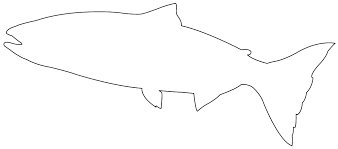 Alevin avec sa vésicule 				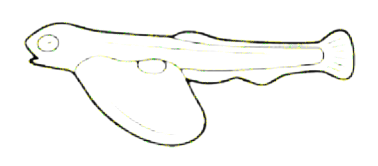 Gammare (crevette d’eau douce)(nourriture des saumons) 			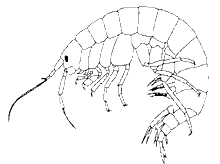 Anguille 							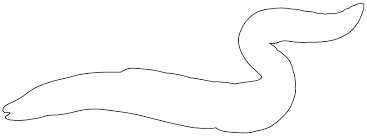 Lamproie marine 					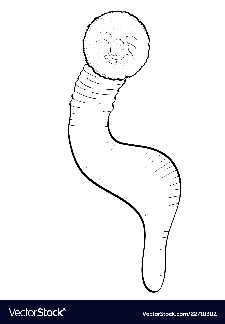 A toi de les retrouver ! Bonne observation !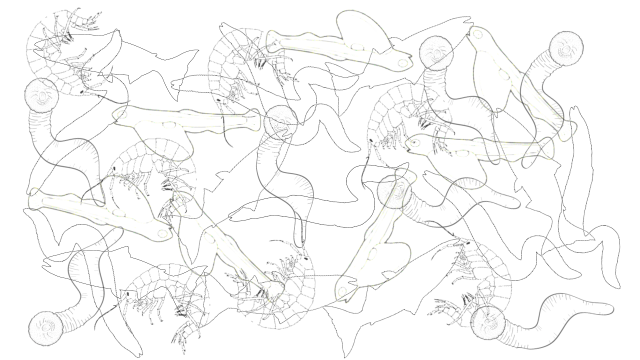 